Bio 100 – Chapter 6 QuizPlease match the following words to their definition. Energy _____Calorie _____Oxidation _____Reduction _____Entropy _____Enthalpy _____Free Energy _____Activation Energy ____Catalysts ____Substrate ____Active Site____Inhibitors ____Allosteric enzymes ____Metabolism _____Compare and contrast kinetic energy and potential energy. ______________________________________________________________________________________________________________________________________________________________________________________________________________________________________________________How many calories are in a kilocalorie (kcal)? 10100100010000100000Fill in the blank. 1st Law of Thermodynamics states, “Energy cannot be _____________ or _____________.”Fill in the blank. 2nd Law of Thermodynamics states, “__________ is more likely than ___________.”Compare and contrast endergonic reactions vs exergonic reactions. Make sure to include whether the change in free energy is positive or negative.  (Extra Credit) Give an example of a reaction in your own body that does both. ______________________________________________________________________________________________________________________________________________________________________________________________________________________________________________________Name the two reactions on the following graphs.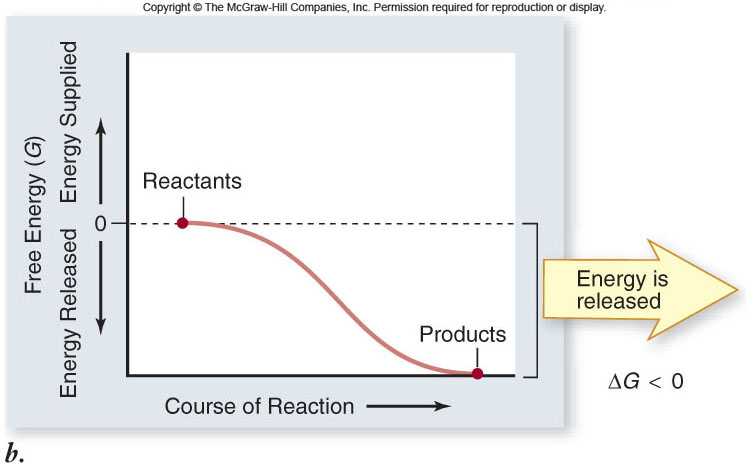 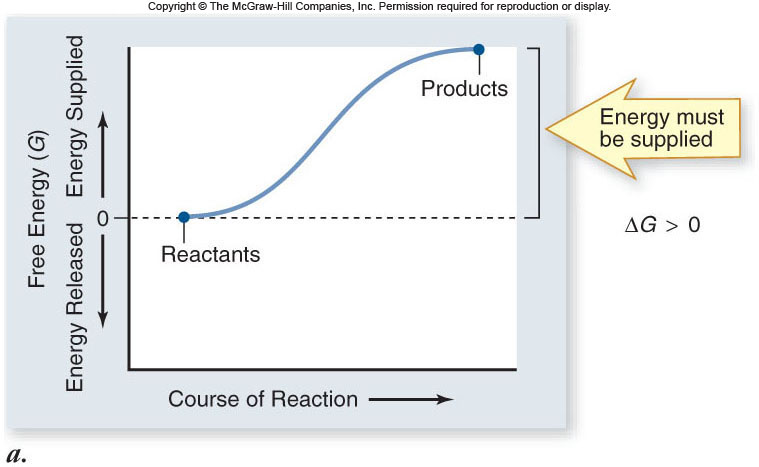 How do catalyst work? Higher the activation energy Lower the activation energy Allow less reactants needed Allow more products needed Lengthen the reaction Where does ATP store its energy? Phosphate bonds Sugar bonds Lipid tails Electrons Protons Fill in the blank. Not all enzymes are ________, but most are. List three factors that affect enzymes’ function. ___________________________________________________________________________Compare and contrast competitive and noncompetitive inhibitors. Please be specific on where these bind. ______________________________________________________________________________________________________________________________________________________________________________________________________________________________________________________Compare and contrast anabolism and catabolism. Please include which one requires energy and which one releases energy. ______________________________________________________________________________________________________________________________________________________________________________________________________________________________________________________Sometimes enzymes need help. Please name the two ways enzymes can receive help. __________________________________________________Please label which reaction is an example of a negative feedback loop and which one is an example of a positive feedback loop. 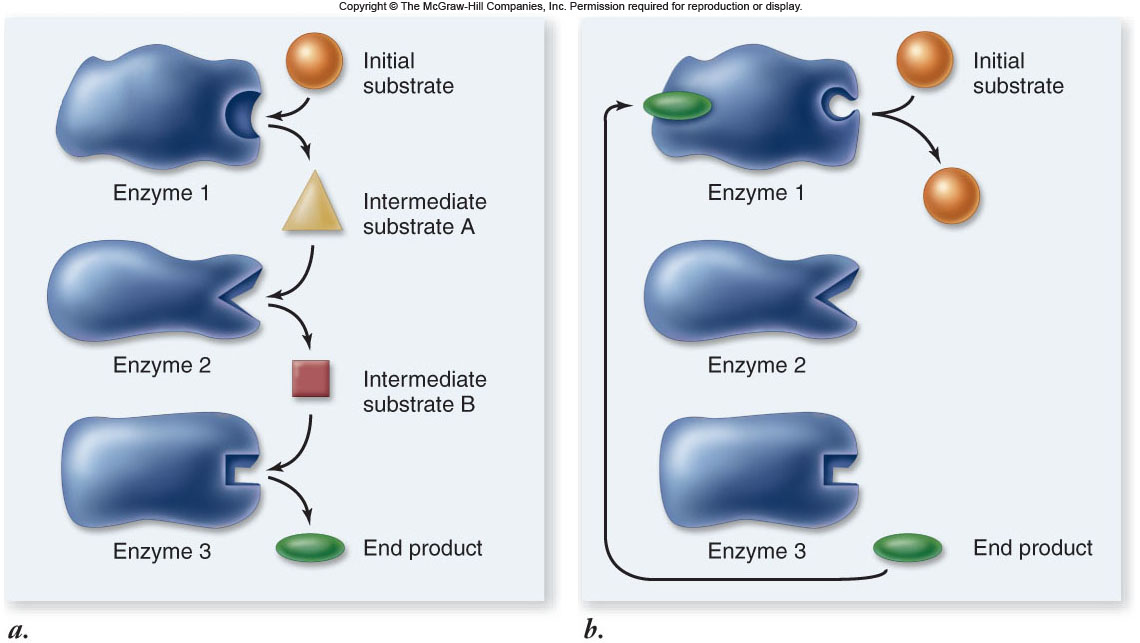 